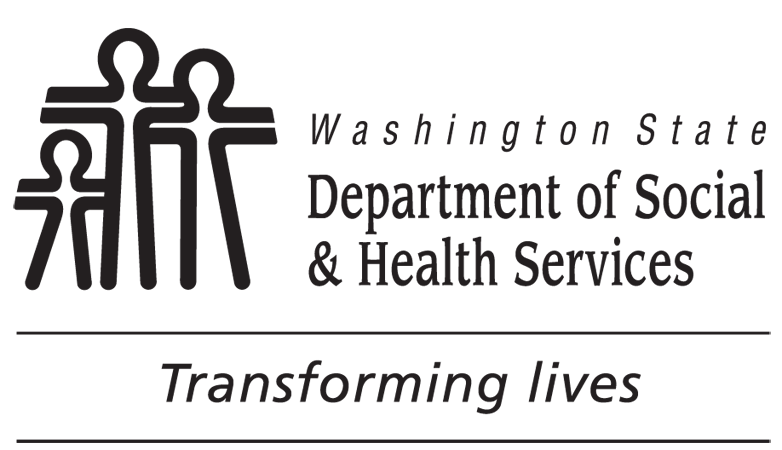 	DEVELOPMENTAL DISABILITIES ADMINISTRATION (DDA)	Cross System Crisis Plan	DEVELOPMENTAL DISABILITIES ADMINISTRATION (DDA)	Cross System Crisis Plan	DEVELOPMENTAL DISABILITIES ADMINISTRATION (DDA)	Cross System Crisis Plan	DEVELOPMENTAL DISABILITIES ADMINISTRATION (DDA)	Cross System Crisis Plan	DEVELOPMENTAL DISABILITIES ADMINISTRATION (DDA)	Cross System Crisis Plan	DEVELOPMENTAL DISABILITIES ADMINISTRATION (DDA)	Cross System Crisis Plan	DEVELOPMENTAL DISABILITIES ADMINISTRATION (DDA)	Cross System Crisis Plan	DEVELOPMENTAL DISABILITIES ADMINISTRATION (DDA)	Cross System Crisis Plan	DEVELOPMENTAL DISABILITIES ADMINISTRATION (DDA)	Cross System Crisis Plan	DEVELOPMENTAL DISABILITIES ADMINISTRATION (DDA)	Cross System Crisis PlanTODAY’S DATECLIENT’S NAMECLIENT’S NAMECLIENT’S NAMECLIENT’S NAMECLIENT’S NAMECLIENT’S NAMECLIENT’S NAMECLIENT’S NAMEDATE OF BIRTHDATE OF BIRTHMENTAL HEALTH AGENCYMENTAL HEALTH AGENCYMENTAL HEALTH AGENCYMENTAL HEALTH AGENCYMENTAL HEALTH AGENCYMENTAL HEALTH AGENCYMENTAL HEALTH AGENCYMENTAL HEALTH AGENCYMENTAL HEALTH AGENCYTELEPHONE NUMBERTELEPHONE NUMBERMENTAL HEALTH AGENCY CASE MANAGER OR THERAPISTMENTAL HEALTH AGENCY CASE MANAGER OR THERAPISTMENTAL HEALTH AGENCY CASE MANAGER OR THERAPISTMENTAL HEALTH AGENCY CASE MANAGER OR THERAPISTMENTAL HEALTH AGENCY CASE MANAGER OR THERAPISTMENTAL HEALTH AGENCY CASE MANAGER OR THERAPISTMENTAL HEALTH AGENCY CASE MANAGER OR THERAPISTMENTAL HEALTH AGENCY CASE MANAGER OR THERAPISTMENTAL HEALTH AGENCY CASE MANAGER OR THERAPISTTELEPHONE NUMBERTELEPHONE NUMBERLEGAL REPRESENTATIVE / NSA NAME (Specify relationship)LEGAL REPRESENTATIVE / NSA NAME (Specify relationship)LEGAL REPRESENTATIVE / NSA NAME (Specify relationship)LEGAL REPRESENTATIVE / NSA NAME (Specify relationship)LEGAL REPRESENTATIVE / NSA NAME (Specify relationship)LEGAL REPRESENTATIVE / NSA NAME (Specify relationship)LEGAL REPRESENTATIVE / NSA NAME (Specify relationship)LEGAL REPRESENTATIVE / NSA NAME (Specify relationship)LEGAL REPRESENTATIVE / NSA NAME (Specify relationship)TELEPHONE NUMBERTELEPHONE NUMBERRESIDENTIAL SUPPORT AGENCY NAMERESIDENTIAL SUPPORT AGENCY NAMERESIDENTIAL SUPPORT AGENCY NAMERESIDENTIAL SUPPORT AGENCY NAMERESIDENTIAL SUPPORT AGENCY NAMERESIDENTIAL SUPPORT AGENCY NAMETELEPHONE NUMBERTELEPHONE NUMBERTELEPHONE NUMBERON-CALL NUMBERON-CALL NUMBERDDA CASE MANAGER/SOCIAL WORKERDDA CASE MANAGER/SOCIAL WORKERDDA CASE MANAGER/SOCIAL WORKERDDA CASE MANAGER/SOCIAL WORKERDDA CASE MANAGER/SOCIAL WORKERDDA CASE MANAGER/SOCIAL WORKERDDA CASE MANAGER/SOCIAL WORKERDDA CASE MANAGER/SOCIAL WORKERDDA CASE MANAGER/SOCIAL WORKERTELEPHONE NUMBERTELEPHONE NUMBERMH and Medical Diagnosis (DSM-5TR)MH and Medical Diagnosis (DSM-5TR)MH and Medical Diagnosis (DSM-5TR)MH and Medical Diagnosis (DSM-5TR)CONTRACT THERAPIST FOR CPP PARTICIPANTS ONLYCONTRACT THERAPIST FOR CPP PARTICIPANTS ONLYCONTRACT THERAPIST FOR CPP PARTICIPANTS ONLYCONTRACT THERAPIST FOR CPP PARTICIPANTS ONLYCONTRACT THERAPIST FOR CPP PARTICIPANTS ONLYTELEPHONE NUMBERTELEPHONE NUMBERCONTRACT THERAPIST FOR CPP PARTICIPANTS ONLYCONTRACT THERAPIST FOR CPP PARTICIPANTS ONLYCONTRACT THERAPIST FOR CPP PARTICIPANTS ONLYCONTRACT THERAPIST FOR CPP PARTICIPANTS ONLYCONTRACT THERAPIST FOR CPP PARTICIPANTS ONLYTELEPHONE NUMBERTELEPHONE NUMBERDOC OR JUVENILE REHABILITATION CONTACTDOC OR JUVENILE REHABILITATION CONTACTDOC OR JUVENILE REHABILITATION CONTACTDOC OR JUVENILE REHABILITATION CONTACTDOC OR JUVENILE REHABILITATION CONTACTTELEPHONE NUMBERTELEPHONE NUMBERFAMILY CONTACTFAMILY CONTACTFAMILY CONTACTFAMILY CONTACTFAMILY CONTACTTELEPHONE NUMBERTELEPHONE NUMBERGENERAL PHYSICIAN / PRESCRIBERGENERAL PHYSICIAN / PRESCRIBERGENERAL PHYSICIAN / PRESCRIBERGENERAL PHYSICIAN / PRESCRIBERGENERAL PHYSICIAN / PRESCRIBERTELEPHONE NUMBERTELEPHONE NUMBERMH CRISIS OR WISe TELEPHONE NUMBERMH CRISIS OR WISe TELEPHONE NUMBERMH CRISIS OR WISe TELEPHONE NUMBERMH CRISIS OR WISe TELEPHONE NUMBERMH CRISIS OR WISe TELEPHONE NUMBERMH CRISIS OR WISe TELEPHONE NUMBERMH CRISIS OR WISe TELEPHONE NUMBERCOMMUNICATION  Nonverbal  Sound or Gestures  VerbalCOMMUNICATION  Nonverbal  Sound or Gestures  Verbal  Picture System  Other Device:  Picture System  Other Device:  Picture System  Other Device:PREFERRED LANGUAGE  English  SpanishPREFERRED LANGUAGE  English  SpanishPREFERRED LANGUAGE  English  Spanish  Sign Language  Other:         Sign Language  Other:         Sign Language  Other:         Processing delays:         Processing delays:         Processing delays:         Processing delays:         Processing delays:       PREFERRED LANGUAGE  English  SpanishPREFERRED LANGUAGE  English  SpanishPREFERRED LANGUAGE  English  Spanish  Sign Language  Other:         Sign Language  Other:         Sign Language  Other:       LEAST RESTRICTIVE ALTERNATIVE
  Yes; expires:       	  NoLEAST RESTRICTIVE ALTERNATIVE
  Yes; expires:       	  NoLEAST RESTRICTIVE ALTERNATIVE
  Yes; expires:       	  NoLEAST RESTRICTIVE ALTERNATIVE
  Yes; expires:       	  NoLRA MONITORING AGENCYLRA MONITORING AGENCYLRA MONITORING AGENCYLRA MONITORING AGENCYLRA MONITORING AGENCYTELEPHONE NUMBERTELEPHONE NUMBERChallengesChallengesChallengesChallengesChallengesChallengesChallengesChallengesChallengesChallengesChallengesVISION / HEARINGVISION / HEARINGVISION / HEARINGVISION / HEARINGVISION / HEARINGSENSORYSENSORYSENSORYSENSORYSENSORYSENSORYMOBILITYMOBILITYMOBILITYMOBILITYMOBILITYEATING / SWALLOWING CONCERNSEATING / SWALLOWING CONCERNSEATING / SWALLOWING CONCERNSEATING / SWALLOWING CONCERNSEATING / SWALLOWING CONCERNSEATING / SWALLOWING CONCERNSContact for Updated Medication List (Agency name or staff title if residential provider)Contact for Updated Medication List (Agency name or staff title if residential provider)Contact for Updated Medication List (Agency name or staff title if residential provider)Contact for Updated Medication List (Agency name or staff title if residential provider)Contact for Updated Medication List (Agency name or staff title if residential provider)Contact for Updated Medication List (Agency name or staff title if residential provider)Contact for Updated Medication List (Agency name or staff title if residential provider)Contact for Updated Medication List (Agency name or staff title if residential provider)Contact for Updated Medication List (Agency name or staff title if residential provider)Contact for Updated Medication List (Agency name or staff title if residential provider)Contact for Updated Medication List (Agency name or staff title if residential provider)NAMENAMENAMENAMENAMENAMENAMENAMENAMETELEPHONE NUMBERTELEPHONE NUMBERRisk Issues (For each box checked, include a brief description of the risk in the box below)Risk Issues (For each box checked, include a brief description of the risk in the box below)Risk Issues (For each box checked, include a brief description of the risk in the box below)Risk Issues (For each box checked, include a brief description of the risk in the box below)Risk Issues (For each box checked, include a brief description of the risk in the box below)Risk Issues (For each box checked, include a brief description of the risk in the box below)Risk Issues (For each box checked, include a brief description of the risk in the box below)Risk Issues (For each box checked, include a brief description of the risk in the box below)Risk Issues (For each box checked, include a brief description of the risk in the box below)Risk Issues (For each box checked, include a brief description of the risk in the box below)Risk Issues (For each box checked, include a brief description of the risk in the box below)  Allergies (Food, Medication, Other)	  Eludes Supervision  Medical Conditions	  Sexual  Suicidal Ideation / Gestures	  Fire Setting  Aggression	  Substance Abuse  Legal Issues	  Self-Injurious Behavior  Other:         Allergies (Food, Medication, Other)	  Eludes Supervision  Medical Conditions	  Sexual  Suicidal Ideation / Gestures	  Fire Setting  Aggression	  Substance Abuse  Legal Issues	  Self-Injurious Behavior  Other:         Allergies (Food, Medication, Other)	  Eludes Supervision  Medical Conditions	  Sexual  Suicidal Ideation / Gestures	  Fire Setting  Aggression	  Substance Abuse  Legal Issues	  Self-Injurious Behavior  Other:         Allergies (Food, Medication, Other)	  Eludes Supervision  Medical Conditions	  Sexual  Suicidal Ideation / Gestures	  Fire Setting  Aggression	  Substance Abuse  Legal Issues	  Self-Injurious Behavior  Other:         Allergies (Food, Medication, Other)	  Eludes Supervision  Medical Conditions	  Sexual  Suicidal Ideation / Gestures	  Fire Setting  Aggression	  Substance Abuse  Legal Issues	  Self-Injurious Behavior  Other:         Allergies (Food, Medication, Other)	  Eludes Supervision  Medical Conditions	  Sexual  Suicidal Ideation / Gestures	  Fire Setting  Aggression	  Substance Abuse  Legal Issues	  Self-Injurious Behavior  Other:         Allergies (Food, Medication, Other)	  Eludes Supervision  Medical Conditions	  Sexual  Suicidal Ideation / Gestures	  Fire Setting  Aggression	  Substance Abuse  Legal Issues	  Self-Injurious Behavior  Other:         Allergies (Food, Medication, Other)	  Eludes Supervision  Medical Conditions	  Sexual  Suicidal Ideation / Gestures	  Fire Setting  Aggression	  Substance Abuse  Legal Issues	  Self-Injurious Behavior  Other:         Allergies (Food, Medication, Other)	  Eludes Supervision  Medical Conditions	  Sexual  Suicidal Ideation / Gestures	  Fire Setting  Aggression	  Substance Abuse  Legal Issues	  Self-Injurious Behavior  Other:         Allergies (Food, Medication, Other)	  Eludes Supervision  Medical Conditions	  Sexual  Suicidal Ideation / Gestures	  Fire Setting  Aggression	  Substance Abuse  Legal Issues	  Self-Injurious Behavior  Other:         Allergies (Food, Medication, Other)	  Eludes Supervision  Medical Conditions	  Sexual  Suicidal Ideation / Gestures	  Fire Setting  Aggression	  Substance Abuse  Legal Issues	  Self-Injurious Behavior  Other:       RISK ISSUE NOTESRISK ISSUE NOTESRISK ISSUE NOTESRISK ISSUE NOTESRISK ISSUE NOTESRISK ISSUE NOTESRISK ISSUE NOTESRISK ISSUE NOTESRISK ISSUE NOTESRISK ISSUE NOTESRISK ISSUE NOTESSymptom / Behavior DescriptionSymptom / Behavior DescriptionSymptom / Behavior DescriptionAction: (Briefly list triggers to avoid; when and who should be called; scripts; for what purpose)Action: (Briefly list triggers to avoid; when and who should be called; scripts; for what purpose)Action: (Briefly list triggers to avoid; when and who should be called; scripts; for what purpose)Action: (Briefly list triggers to avoid; when and who should be called; scripts; for what purpose)Action: (Briefly list triggers to avoid; when and who should be called; scripts; for what purpose)Action: (Briefly list triggers to avoid; when and who should be called; scripts; for what purpose)Action: (Briefly list triggers to avoid; when and who should be called; scripts; for what purpose)Action: (Briefly list triggers to avoid; when and who should be called; scripts; for what purpose)Signatures (Client, legal representative if applicable, DDA plan author)	Plan Expiration Date:       Signatures (Client, legal representative if applicable, DDA plan author)	Plan Expiration Date:       Signatures (Client, legal representative if applicable, DDA plan author)	Plan Expiration Date:       Signatures (Client, legal representative if applicable, DDA plan author)	Plan Expiration Date:       Signatures (Client, legal representative if applicable, DDA plan author)	Plan Expiration Date:       Signatures (Client, legal representative if applicable, DDA plan author)	Plan Expiration Date:       Signatures (Client, legal representative if applicable, DDA plan author)	Plan Expiration Date:       Signatures (Client, legal representative if applicable, DDA plan author)	Plan Expiration Date:       Signatures (Client, legal representative if applicable, DDA plan author)	Plan Expiration Date:       Signatures (Client, legal representative if applicable, DDA plan author)	Plan Expiration Date:       Signatures (Client, legal representative if applicable, DDA plan author)	Plan Expiration Date:       SIGNATURESIGNATURESIGNATUREDATEDATEPRINTED NAMEPRINTED NAMEPRINTED NAMEPRINTED NAMEPRINTED NAMETELEPHONE NUMBEROther Contributors to the PlanOther Contributors to the PlanOther Contributors to the PlanOther Contributors to the PlanOther Contributors to the PlanOther Contributors to the PlanOther Contributors to the PlanOther Contributors to the PlanOther Contributors to the PlanOther Contributors to the PlanOther Contributors to the PlanPRINTED NAMEPRINTED NAMEPRINTED NAMEROLEROLEPRINTED NAMEPRINTED NAMEPRINTED NAMEPRINTED NAMEPRINTED NAMEROLEReview and Update (if plan requires significant revision, new plan must be developed)Review and Update (if plan requires significant revision, new plan must be developed)Review and Update (if plan requires significant revision, new plan must be developed)Review and Update (if plan requires significant revision, new plan must be developed)Review and Update (if plan requires significant revision, new plan must be developed)Review and Update (if plan requires significant revision, new plan must be developed)Review and Update (if plan requires significant revision, new plan must be developed)Review and Update (if plan requires significant revision, new plan must be developed)Review and Update (if plan requires significant revision, new plan must be developed)Review and Update (if plan requires significant revision, new plan must be developed)Review and Update (if plan requires significant revision, new plan must be developed)COMMENTS / CHANGESCOMMENTS / CHANGESCOMMENTS / CHANGESCOMMENTS / CHANGESCOMMENTS / CHANGESDATEDATESIGNATURESIGNATURESIGNATURESIGNATURE